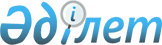 Бейнеу ауданының ауылдық елді мекендерінде тұратын және жұмыс істейтін мемлекеттік әлеуметтік қамсыздандыру, білім беру, мәдениет, спорт, ветеринария және денсаулық сақтау ұйымдарының мамандарына бюджет қаражаты есебінен коммуналдық көрсетілетін қызметтерге ақы төлеу және отын сатып алу бойынша әлеуметтік қолдау көрсетудің тәртібі мен мөлшерін бекіту туралыМаңғыстау облысы Бейнеу аудандық мәслихатының 2020 жылғы 2 желтоқсандағы № 56/453 шешімі. Маңғыстау облысы Әділет департаментінде 2020 жылғы 10 желтоқсанда № 4364 болып тіркелді.
      "Агроөнеркәсіптік кешенді және ауылдық аумақтарды дамытуды мемлекеттік реттеу туралы" Қазақстан Республикасының Заңының 18-бабы 5 тармағына сәйкес, Бейнеу аудандық мәслихаты ШЕШІМ ҚАБЫЛДАДЫ:
      Ескерту. Кіріспе жаңа редакцияда - Маңғыстау облысы Бейнеу аудандық мәслихатының 29.04.2024 № 16/138 (алғашқы ресми жарияланған күнінен кейін күнтізбелік он күн өткен соң қолданысқа енгізіледі) шешімімен.


      1. Осы шешімнің 1 қосымшасына сәйкес Бейнеу ауданының ауылдық елді мекендерінде тұратын және жұмыс істейтін мемлекеттік әлеуметтік қамсыздандыру, білім беру, мәдениет, спорт, ветеринария және денсаулық сақтау ұйымдарының мамандарына бюджет қаражаты есебінен коммуналдық көрсетілетін қызметтерге ақы төлеу және отын сатып алу бойынша әлеуметтік қолдау көрсетудің тәртібі мен мөлшері бекітілсін.
      2. Осы шешімнің 2 қосымшасына сәйкес Бейнеу аудандық мәслихатының кейбір шешімдерінің күші жойылды деп танылсын.
      3. Осы шешімнің орындалуын бақылау Бейнеу аудандық мәслихатының әлеуметтік мәселелер жөніндегі және заңдылық пен құқық тәртібі мәселелері жөніндегі комиссиясына (Ш.Азанов) жүктелсін.
      4. "Бейнеу аудандық мәслихатының аппараты" мемлекеттік мекемесі (аппарат басшысы Ж.Оспанов) осы шешімнің әділет органдарында мемлекеттік тіркелуін, оның бұқаралық ақпарат құралдарында ресми жариялануын қамтамасыз етсін.
      5. Осы шешім әділет органдарында мемлекеттік тіркелген күннен бастап күшіне енеді және ол алғашқы ресми жарияланған күнінен кейін күнтізбелік он күн өткен соң қолданысқа енгізіледі. Бейнеу ауданының ауылдық елді мекендерінде тұратын және жұмыс істейтін мемлекеттік әлеуметтік қамсыздандыру, білім беру, мәдениет, спорт, ветеринария және денсаулық сақтау ұйымдарының мамандарына бюджет қаражаты есебінен коммуналдық көрсетілетін қызметтерге ақы төлеу және отын сатып алу бойынша әлеуметтік қолдау көрсетудің тәртібі мен мөлшері
      1. Бюджет қаражаты есебінен коммуналдық көрсетілетін қызметтерге ақы төлеу және отын сатып алу бойынша әлеуметтік қолдау (бұдан әрі - әлеуметтік қолдау) Бейнеу ауданының ауылдық елді мекендерінде тұратын және жұмыс істейтін мемлекеттік әлеуметтік қамсыздандыру, білім беру, мәдениет, спорт, ветеринария және денсаулық сақтау ұйымдарының мамандарына (бұдан әрі - мамандар) көрсетіледі.
      2. Әлеуметтік қолдауды тағайындау уәкілетті органмен – "Бейнеу аудандық жұмыспен қамту және әлеуметтік бағдарламалар бөлімі" мемлекеттік мекемесімен жүзеге асырылады.
      Ескерту. 2 тармақ жаңа редакцияда - Маңғыстау облысы Бейнеу аудандық мәслихатының 13.10.2023 № 6/57 (алғашқы ресми жарияланған күнінен кейін күнтізбелік он күн өткен соң қолданысқа енгізіледі) шешімімен.


      3. Әлеуметтік қолдау мемлекеттік әлеуметтік қамсыздандыру, білім беру, мәдениет, спорт, ветеринария және денсаулық сақтау ұйымдарының басшыларымен бекітілген жиынтық тізімдердің негізінде мамандардан өтініш талап етілмей көрсетіледі.
      4. Әлеуметтік қолдау екінші деңгейдегі банктер немесе банк операцияларының тиісті түрлеріне лицензиялары бар ұйымдар арқылы мамандардың ағымдағы шоттарына аудару жолымен жүзеге асырылады.
      5. Әлеуметтік қолдау жылына бір рет бюджет қаражаты есебінен 12 100 (он екі мың бір жүз) теңге мөлшерінде мамандарға көрсетіледі. Бейнеу аудандық мәслихатының күші жойылған кейбір шешімдерінің тізбесі
      1. 2013 жылғы 28 тамыздағы № 17/113 "Ауылдық елді мекендерде тұратын және жұмыс істейтін мемлекеттік денсаулық сақтау, әлеуметтік қамсыздандыру, білім беру, мәдениет, спорт және ветеринария ұйымдарының мамандарына отын сатып алуға әлеуметтік көмек беру туралы" шешімі (нормативтік құқықтық актілерді мемлекеттік тіркеу Тізілімінде № 2298 болып тіркелген, 2013 жылғы 4 қазандағы "Рауан" газетінде жарияланған).
      2. 2015 жылғы 16 ақпандағы № 30/214 "Бейнеу аудандық мәслихатының 2013 жылғы 28 тамыздағы № 17/113 "Ауылдық елді мекендерде тұратын және жұмыс істейтін мемлекеттік денсаулық сақтау, әлеуметтік қамсыздандыру, білім беру, мәдениет, спорт және ветеринария ұйымдарының мамандарына отын сатып алуға жұмсалатын шығынды өтеу үшін әлеуметтік көмек тағайындау туралы" шешіміне өзгерістер енгізу туралы" шешімі (нормативтік құқықтық актілерді мемлекеттік тіркеу Тізілімінде № 2631 болып тіркелген, 2015 жылғы 19 наурызда "Әділет" ақпараттық-құқықтық жүйесінде жарияланған).
      3. 2018 жылғы 26 маусымдағы № 24/204 "Бейнеу аудандық мәслихатының 2013 жылғы 28 тамыздағы № 17/113 "Ауылдық елді мекендерде тұратын және жұмыс істейтін мемлекеттік денсаулық сақтау, әлеуметтік қамсыздандыру, білім беру, мәдениет, спорт және ветеринария ұйымдарының мамандарына отын сатып алуға жұмсалатын шығынды өтеу үшін әлеуметтік көмек беру туралы" шешіміне өзгеріс енгізу туралы" шешімі (нормативтік құқықтық актілерді мемлекеттік тіркеу Тізілімінде № 3681 болып тіркелген, 2018 жылғы 16 шілдеде Қазақстан Республикасы нормативтік құқықтық актілерінің эталондық бақылау банкінде жарияланған).
      4. 2018 жылғы 23 қарашадағы № 27/228 "Бейнеу аудандық мәслихатының 2013 жылғы 28 тамыздағы № 17/113 "Ауылдық елді мекендерде тұратын және жұмыс істейтін мемлекеттік денсаулық сақтау, әлеуметтік қамсыздандыру, білім беру, мәдениет, спорт және ветеринария ұйымдарының мамандарына отын сатып алуға жұмсалатын шығынды өтеу үшін әлеуметтік көмек беру туралы" шешіміне өзгерістер енгізу туралы" шешімі (нормативтік құқықтық актілерді мемлекеттік тіркеу Тізілімінде № 3721 болып тіркелген, 2018 жылғы 10 желтоқсанда Қазақстан Республикасы нормативтік құқықтық актілерінің эталондық бақылау банкінде жарияланған).
					© 2012. Қазақстан Республикасы Әділет министрлігінің «Қазақстан Республикасының Заңнама және құқықтық ақпарат институты» ШЖҚ РМК
				
      Сессия төрағасы 

Б.Қолдасбаев

      Бейнеу аудандық мәслихатының хатшысы 

А.Ұлұқбанов
Бейнеу аудандық мәслихатының2020 жылғы 2 желтоқсандағы№ 56/453 шешіміне 1 қосымшаБейнеу аудандық мәслихатының2020 жылғы 2 желтоқсандағы№ 56/453 шешіміне 2 қосымша